PRINCIPAL PARTS OF VERBSThe four basic forms of a verb are called the principal parts.The four principal parts of a verb are the base form, the present participle, the past, and the past participle.Notice that the present participle and the past participle require helping verbs (forms of be and have).As you can see from their names, the principal parts of a verb are used to express time.PRESENT TIME  - Every morning we sing a wake-up song.           Larry is singing it right now.  PAST TIME  - Isabel sang her first song out of tune.          She had sung it better during her lesson. FUTURE TIME  - Sudi will sing a traditional Swahili song during the assembly.          He will have sung at three assemblies this year.Because use forms its past and past participle by adding —d, it is called a regular verb. Sing forms its past and past participle differently, so it is called an irregular verb.REGULAR VERBSA regular verb forms its past and past participle by adding —ed or —d to the base form.Most regular verbs that end in —e drop the e before adding —ing. 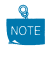 Some regular verbs double the final consonant before adding —ing or —ed. IRREGULAR VERBSAn irregular verb forms its past and past participle in some other way than by adding —d or —ed to the base form.If you are not sure about the principal parts of a verb, look in a dictionary. Entries for irregular verbs list the principal parts of the verb. If the principal parts are not listed, the verb is a regular verb.TENSEThe tense of the verb indicates the time of the action or the state of being expressed by the verb.Every verb has six tensesThis time line shows the relationship between tenses.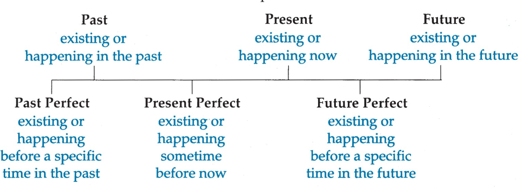 SIT AND SETThe verb sit means "to be seated" or "to rest." Sit seldom takes an object. The verb set means "to place (something)" or "to put (something)." Set usually takes an object. Notice that set has the same form for the base form, past, and past participle.EXAMPLES:  You will sit on the chair next to Yori. [no object]You will set the iron on a potholder.           [You will set what? Iron is the object.]The three hikers have sat on the old stone wall. [no objectl Ms. Sullivan has set my books on a special shelf.           [Ms. Sullivan has set what? Books is the object.]If you don't know whether to use sit or set in a sentence, try substituting put. If the sentence makes sense with put, use set.RISE AND RAISEThe verb rise means "to go upward" or "to get up." Rise never takes an object. The verb raise means "to lift (something) up." Raise usually takes an object.EXAMPLES:  The bunch of balloons is rising. [no object]The students are raising their hands. [The students are raising what? Hands is the object.]The plane rose through the thick fog. [no object]Before school, we raised the flag.            [We raised what? Flag is the object.]LIE AND LAYThe verb lie means "to recline, to be in a place," or "to remain lying down." Lie never takes an object. The verb lay means "to put (something) down" or "to place (something)." Lay usually takes an object.EXAMPLES:  That rug lies crooked on the floor. [no objectlThe cat lays its toys on the doormat.            [The cat lays what? Toys is the object.]The logs have lain under the leaves for a long time. [no objectlArturo has laid the bricks on the path.            [Arturo has laid what? Bricks is the object.]Base FormPresent ParticiplePastPast Participlesing use(is) singing(is) usingsang used(have) sung(have) usedBase FormPresent ParticiplePastPast Participlehelplikestartnap(is) helping(is) liking(is) starting(is) nappinghelpedlikedstartednapped(have) helped(have) liked(have) started (have) nappedCOMMON IRREGULAR VERBSCOMMON IRREGULAR VERBSCOMMON IRREGULAR VERBSCOMMON IRREGULAR VERBSBase FormPresent ParticiplePastPast Participlebegin blow break bring(is) beginning(is) blowing(is) breaking(is) bringingbeganblew broke brought(have) begun(have) blown(have) broken(have) broughtburst catch choosecome(is) bursting(is) catching (is) choosing(is) comingburst caught chose came(have) burst(have) caught(have) chosen(have) comecut do drawdrink(is) cutting(is) doing(is) drawing(is) drinkingcut did drew drank(have) cut(have) done(have) drawn(have) drunkdrive eat fall freeze(is) driving(is) eating(is) falling(is) freezingdroveate fell froze(have) driven(have) eaten(have) fallen(have) frozengive go hurt know(is) giving(is) going(is) hurting(is) knowinggave went hurt knew(have) given(have) gone(have) hurt(have) knownlead lend make ride(is) leading(is) lending(is) making(is) ridingledlent made rode(have) led(have) lent(have) made(have) riddenCOMMON IRREGULAR VERBSCOMMON IRREGULAR VERBSCOMMON IRREGULAR VERBSCOMMON IRREGULAR VERBSBase FormPresent ParticiplePastPast Participlering runseeshrink(is) ringing(is) running(is) seeing(is) shrinkingrang ran saw shrank(have) rung(have) run(have) seen(have) shrunksing sink speak steal(is) singing(is) sinking(is) speaking(is) stealingsang sank or sunk spoke stole(have) sung(have) sunk or sunken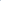 (have) spoken(have) stolenswim take tear throw(is) swimming(is) taking(is) tearing(is) throwingswam took tore threw(have) swum(have) taken(have) torn(have) thrownwear win write(is) wearing(is) winning(is) writingwore won wrote(have) worn(have) won(have) writtenTensesExamplesPresentI speak, you speak, she speaksPastI spoke, we spoke, they spokeFutureI will (shall) speak, you will speak, they will speakPresent PerfectI have spoken, you have spoken, she has spokenPast PerfectI had spoken, you had spoken, he had spokenFuture PerfectI will (shall) have spoken, you will have spoken, they will have spokenBase FormPresent ParticiplePastPast Participlesit set(is) sitting(is) settingsat set(have) sat(have) setBase Form Present ParticiplePastPast Participlerise raise(is) rising(is) raisingrose raised(have) risen(have) raisedBase Form Present ParticiplePastPast Participlelie lay(is) lying(is) layinglay laid(have) lain(have) laid